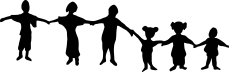 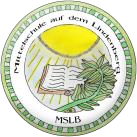 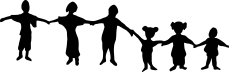 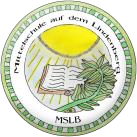 Kempten, 14.09.2021 Mittagspause und Verlassen des Schulgeländes für Schülerinnen und Schüler der Regelklassen Sehr geehrte Eltern, sehr geehrte Erziehungsberechtigte, hier ein paar wichtige Informationen zur Mittagspause:In kurzen Mittagspausen, das sind die Pausen von 12.50 Uhr bis 13.15 Uhr bzw. 13.30 Uhr, herrscht generell Aufsichtspflicht durch die Schule. In dieser Zeit besteht, nach vorheriger Bestellung im Sekretariat, für jeden die Möglichkeit in unserer Mensa warm zu essen (Kosten: 4,10€). Mit Einverständniserklärung der Eltern dürfen die Schülerinnen und Schüler auch das Schulgelände verlassen, um sich außerhalb etwas zu essen zu kaufen. Die Aufsichtspflicht seitens der Schule erlischt dann aber mit Verlassen des Schulgeländes.  Erlauben Sie als Erziehungsberechtigte nicht, dass Ihr Kind während der Mittagspause das Schulgelände verlässt, so bleibt ihr Kind unter Aufsicht der Schule. Ihr Kind wird dann im Klassenraum von der Lehrkraft der 6. und/oder 7.Stunde beaufsichtigt.  Beginnt der Unterricht ( bei Unterrichtsende nach der 6.Stunde ) wieder um 14 Uhr bzw. ( bei Unterrichtsende nach der 5.Stunde ) um 13.15 Uhr, so gilt die schulische Aufsichtspflicht ab 13.45 Uhr bzw. 13 Uhr, also 15 Minuten vor Unterrichtsstart. Sollte ihr Kind in dieser längeren Pause keine Gelegenheit haben, nach Hause zu kommen bzw. benötigen Sie in dieser Zeit eine Beaufsichtigung seitens der Schule, so können Sie uns dies über den Rücklaufzettel zu diesem Schreiben mitteilen.  Mit freundlichen Grüßen   gez. Robert Bauer, Rektor 	 	  	gez. Verena Häußler, Konrektorin RÜCKGABEABSCHNITTVon der Mitteilung bezüglich „Mittagspause und Verlassen des Schulgeländes für Schüler/innen der Regelklasse“ habe/n ich/wir Kenntnis genommen. Mein Sohn / Meine Tochter _______________________________  Klasse: _______ O darf das Schulgelände verlassen  O soll von der Schule auch in der Mittagspause (12.50 - 13.15 Uhr) beaufsichtigt werden O soll von der Schule auch in der Zeit von 12.50 - 14.00 Uhr bzw. 12.05 - 13.15Uhr beaufsichtigt werden (bitte Zutreffendes ankreuzen) Kempten, den ___________________                     __________________________________                                                                                     (Unterschrift d. Erziehungsberechtigten) 